Give the gift of superior sound this Valentine's DayFor the love of sound - Sennheiser’s Valentine’s Day Gift GuideMarlow, UK, 26 January, 2022  – As the most romantic day of the year approaches, loved ones can show each other how much they care by giving the gift of sweet sound. For partners who want a more unique gift than roses and chocolates, their Valentine is sure to be swept off their feet with incredible headphones and the perfect symphony of love songs. With styles to match every lover, Sennheiser has headphones to remind lucky recipients of their partner's love year-round. More than just a celebration for lovestruck couples - Valentine's Day is the perfect excuse to practice self-care and indulge your ears by listening to your favourite tracks.For the love of me time - CX Plus True Wireless (£129 / €159.90)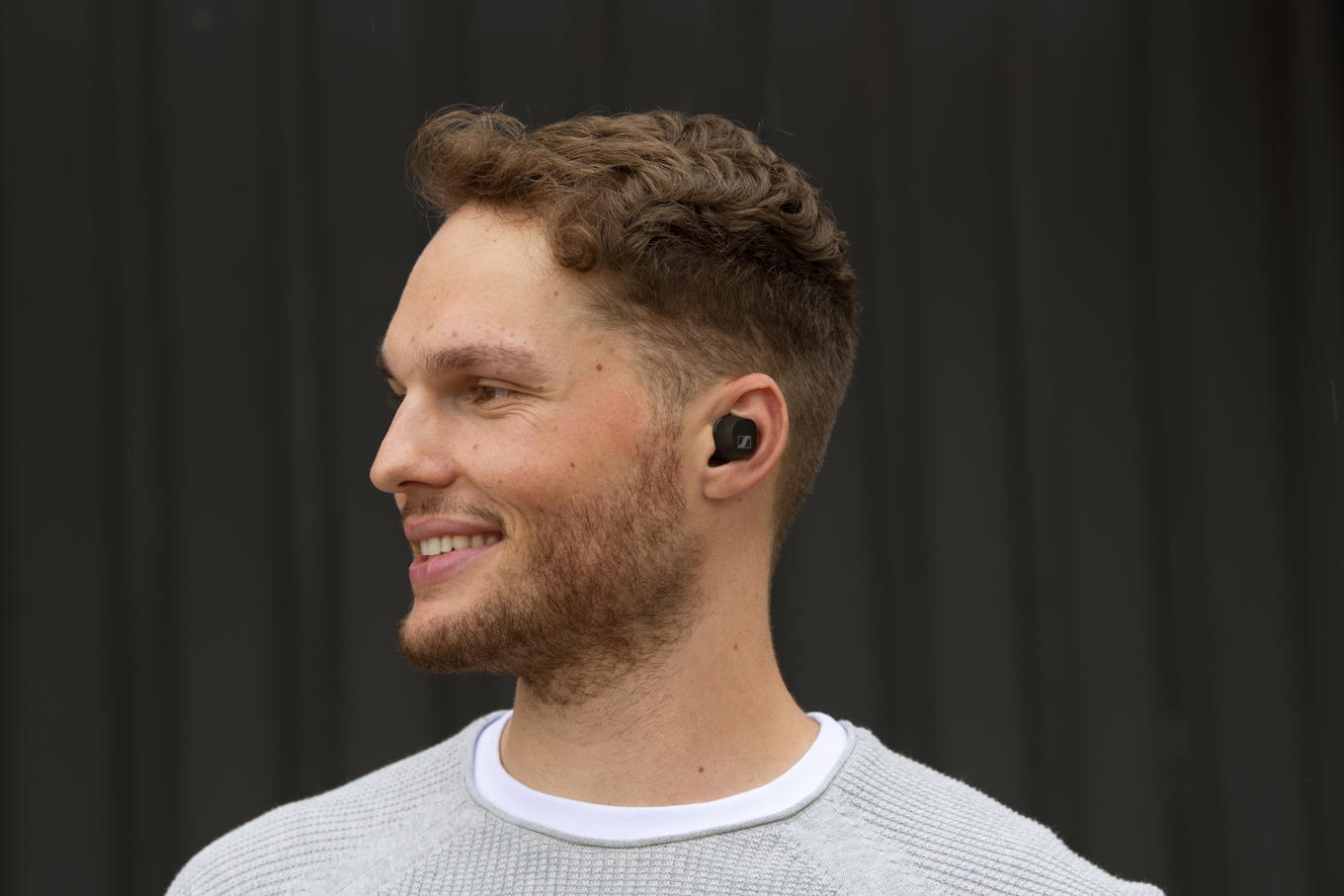 Active Noise Cancellation for undisturbed listening pleasureThe bespoke TrueResponse transducer delivers crystal-clear soundPersonalised sound thanks to Bass Boost and the Built-In Equaliser9-hour battery life (+18 hours with the case)Available in black or white from Sennheiser, John Lewis, Amazon, Richer Sounds, Harvey Norman and ArnottsFall in love at first sight with the HD 800 S headphones (on sale)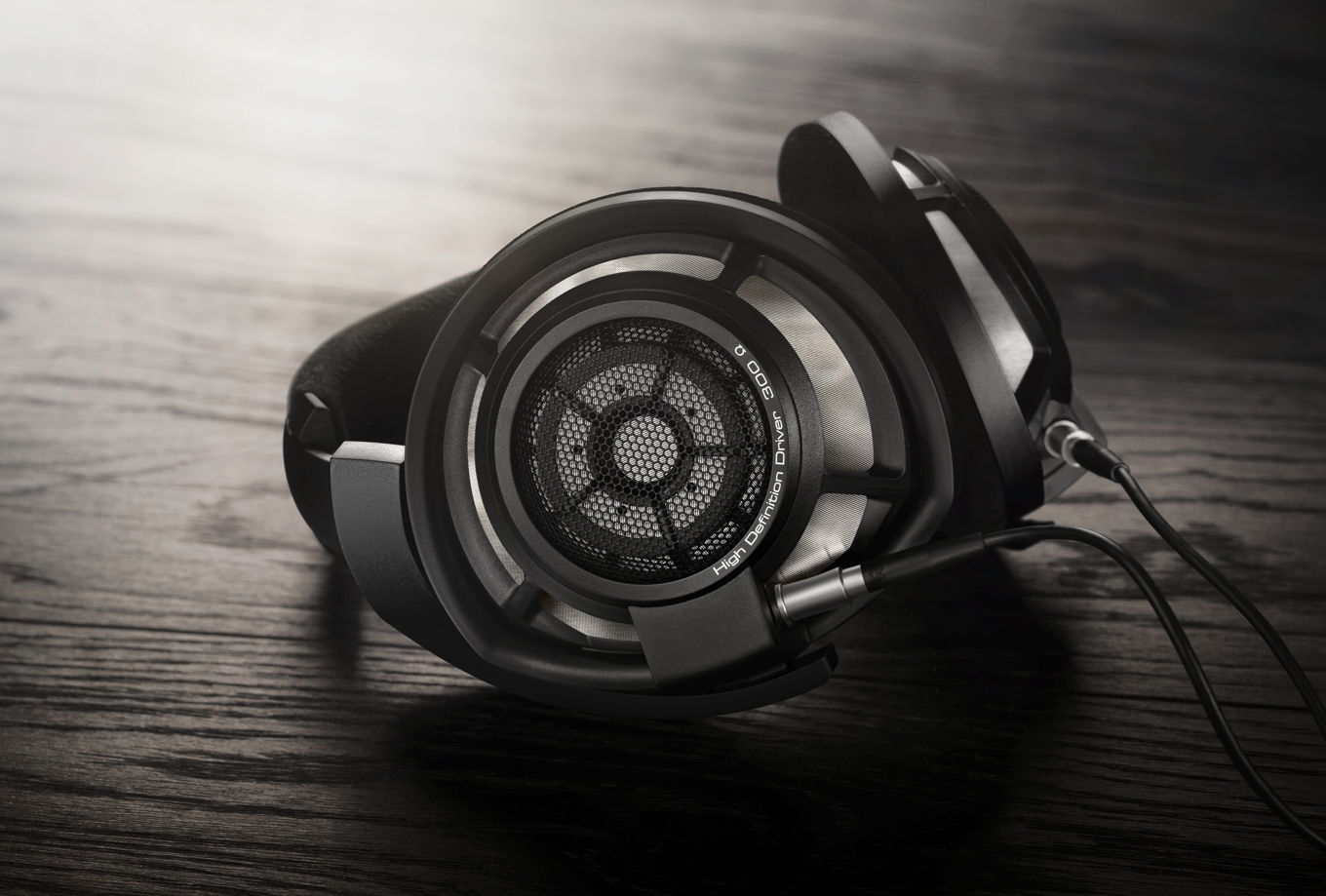 Mesmerising soundstage for the audiophile in your life56mm Ring Radiator dynamic transducer for incredible sound performanceLong-term, luxurious wearing experienceUltra-ergonomic adjustable metal headband for comfortable listeningAvailable in matte black from SennheiserNever miss a (heart)beat with the HD 450BT (£159 / €179)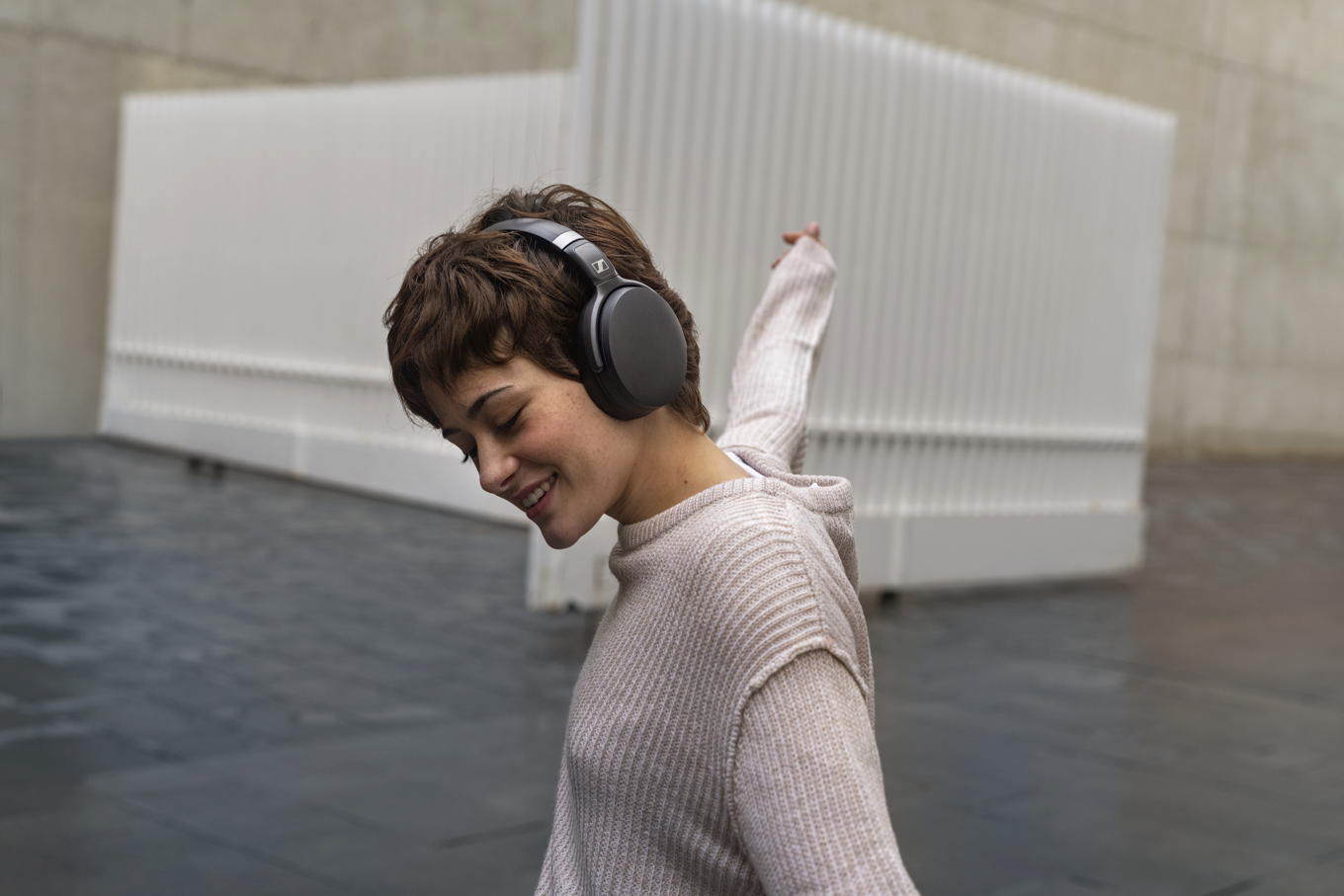 Great audio experience with deep dynamic bass and Active Noise CancellationPremium around-ear design with wireless freedom30-hour battery lifeOptimum noise isolation to guarantee undisturbed listening Available to purchase in black and white from Sennheiser and AmazonABOUT SENNHEISERShaping the future of audio and creating unique sound experiences for customers – this aimunites Sennheiser employees and partners worldwide. The independent family company,which is managed in the third generation by Dr. Andreas Sennheiser and Daniel Sennheiser, istoday one of the world’s leading manufacturers of headphones, loudspeakers, microphonesand wireless transmission systems. In 2020, the Sennheiser Group generated turnover totaling€573.5 million. www.sennheiser.com Local Press ContactSennheiser electronic GmbH & Co. KGMilan SchlegelPR and Influencer Manager EMEAT +49 (0) 5130 9490119milan.schlegel@sennheiser-ce.com  Emily AcklandHarvardT +44 7393 758442emily.ackland@harvard.co.uk   